“Stadsvernieuwingscontract: “Heyvaert-Poincaré”Kandidatuurdossier - projectficheSamenvattende fiche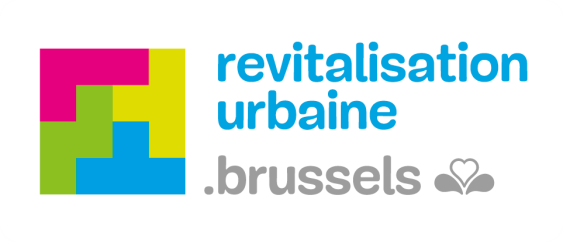 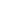 Fiche met de financiële gegevensInhoudAfdeling i		Samenvatting van het projectAfdeling ii		Gedetailleerde beschrijving van het projectAfdeling iii		Fasering van het projectAfdeling iv		PartnerschapAfdeling v		Budget / FinancieringAfdeling vi		ChecklistAfdeling vii		Bevestiging, handtekeningAfdeling I		Samenvatting van het projectAfdeling II		Gedetailleerde beschrijving van het projectAfdeling III		Partnerschap Afdeling IV	Fasering van het projectAfdeling V	Budget Afdeling VI	ChecklistAfdeling VII	Bevestiging en ondertekening1.1 Benaming van het project 1.1 Benaming van het project 1.1 Benaming van het project 1.1 Benaming van het project Benaming van het projectBenaming van het project1.2 Soort project1.2 Soort project1.2 Soort project1.2 Soort projectSoortSoort☐ Intergemeentelijk☐ Intergemeentelijk☐ Gemeentelijk☐ Gemeentelijk1.3 Duur van het project1.3 Duur van het project1.3 Duur van het project1.3 Duur van het projectBegindd/mm/jjjjEindedd/mm/jjjjDuur (in maanden)Duur (in maanden)1.4 Projectdrager1.4 Projectdrager1.4 Projectdrager1.4 ProjectdragerNaam van de instelling Naam van de instelling Juridisch statuutJuridisch statuut☐ Ja         ☐ Nee     ☐ Ja         ☐ Nee     Wettelijke vertegenwoordiger(s) Wettelijke vertegenwoordiger(s) TelefoonFaxE-mailE-mailProjectcoördinatorProjectcoördinatorTelefoonFaxE-mailE-mailMaatschappelijke zetelMaatschappelijke zetelBriefwisselingsadresBriefwisselingsadresRekeningnummerRekeningnummerBTW-plichtigBTW-plichtig☐ Ja         ☐ Nee          ☐ Ja         ☐ Nee          1.5 Partnerschap1.5 Partnerschap1.5 Partnerschap1.5 PartnerschapBetrokken partnersBetrokken partnersLijst met de partnersLijst met de partners1.6 Budget 1.6 Budget 1.6 Budget 1.6 Budget Totaal bedrag van het projectTotaal bedrag van het projectGevraagd bedrag SVCGevraagd bedrag SVCNaam van de bankrekeningNaam van de bankrekeningNaam van de bankrekeningNaam van de bankrekeningNaam AdresGemeente / StadPostcodePostcodeLandContactpersoonTelefoonFaxE-mailBankBankBankBankNaam van de bankAdres (van het agentschap)Gemeente / StadPostcodeLandRekeningnummer (+ bankattest bezorgen)IBAN OpmerkingenDatum en handtekening van de rekeninghouder:1.1 Naam van het project1.1 Naam van het project1.2 Geografische locatie van het projectDe financieringsaanvragen zijn enkel ontvankelijk indien het project zich bevindt in de operationele perimeter van het SVC 1.2 Geografische locatie van het projectDe financieringsaanvragen zijn enkel ontvankelijk indien het project zich bevindt in de operationele perimeter van het SVC Adres van de projectlocatie1.3 Samenvatting van het project Beschrijf duidelijk de doelstellingen die u met uw project nastreeft en de activiteiten waarvoor een subsidie wordt aangevraagd (maximaal 20 regels).1.3 Samenvatting van het project Beschrijf duidelijk de doelstellingen die u met uw project nastreeft en de activiteiten waarvoor een subsidie wordt aangevraagd (maximaal 20 regels).2.1 Waarom dit project ? 2.1.1 Wat is de beginsituatie / wat zijn de basisvaststellingen waarop u met uw project wil inspelen? 2.1.2 Welke oplossing biedt uw project? Nagestreefde doelstelling(en):Voorgestelde realisaties:2.1.3 Wie zijn de doelgroepen van uw project?2.1.4 Wat is de link met de doelstellingen die in de reglement van de oproep tot burgerinitiatieven zijn vastgelegd?2.1.5.  Hoe is uw project een intergemeentelijk project? (alleen antwoorden als het een intergemeentelijke oproep is)2.1.6. In het geval van implementatie tijdens de periode van gezondheidscrisis Covid-19, hoe gaat u de veiligheid van de deelnemers garanderen tijdens de uitvoering van het project? Uitleggen hoe uw projectactiviteiten verenigbaar zijn met de gezondheidsmaatregelen?2.2 Welk vervolg op het project?2.2.1 Welke cijfermatige resultaten verwacht u voor uw project? 2.2.2  Welke kwalitatieve resultaten verwacht u voor uw project?³2.3 Wat is het volgende? Op welke manier omvat uw project een vorm van duurzaamheid (materialen, vaardigheden, banden tussen de bewoners van de wijk...)?3. Partners In te vullen indien het project samen met een andere actor gedragen wordt. Het betrokkenheidsniveau van de partners kan sterk uiteenlopen: gaande van het fungeren als projectdrager tot het inbrengen van expertise, of het inbrengen van materiële goederen, personeel, enz. 3. Partners In te vullen indien het project samen met een andere actor gedragen wordt. Het betrokkenheidsniveau van de partners kan sterk uiteenlopen: gaande van het fungeren als projectdrager tot het inbrengen van expertise, of het inbrengen van materiële goederen, personeel, enz. 3. Partners In te vullen indien het project samen met een andere actor gedragen wordt. Het betrokkenheidsniveau van de partners kan sterk uiteenlopen: gaande van het fungeren als projectdrager tot het inbrengen van expertise, of het inbrengen van materiële goederen, personeel, enz. 3. Partners In te vullen indien het project samen met een andere actor gedragen wordt. Het betrokkenheidsniveau van de partners kan sterk uiteenlopen: gaande van het fungeren als projectdrager tot het inbrengen van expertise, of het inbrengen van materiële goederen, personeel, enz. Partner 1 Partner 1 Partner 1 Partner 1 Naam van de instellingJuridisch statuutAdresE-mailTelefoonLicht toe welke rol de partner speelt bij de uitvoering van het project.Licht toe welke rol de partner speelt bij de uitvoering van het project.Licht toe welke rol de partner speelt bij de uitvoering van het project.Licht toe welke rol de partner speelt bij de uitvoering van het project.Vond er eerdere samenwerking met de partner plaats? Zo ja, welke?Vond er eerdere samenwerking met de partner plaats? Zo ja, welke?Vond er eerdere samenwerking met de partner plaats? Zo ja, welke?Vond er eerdere samenwerking met de partner plaats? Zo ja, welke?Partner 2Partner 2Partner 2Partner 2Naam van de instellingJuridisch statuutAdresE-mailTelefoonLicht toe welke rol de partner speelt bij de uitvoering van het project.Licht toe welke rol de partner speelt bij de uitvoering van het project.Licht toe welke rol de partner speelt bij de uitvoering van het project.Licht toe welke rol de partner speelt bij de uitvoering van het project.Vond er eerdere samenwerking met de partner plaats? Zo ja, welke?Vond er eerdere samenwerking met de partner plaats? Zo ja, welke?Vond er eerdere samenwerking met de partner plaats? Zo ja, welke?Vond er eerdere samenwerking met de partner plaats? Zo ja, welke?4. Vermeld de verschillende vereiste fasen in de uitvoering van uw project en geef aan hoe lang zij duren.Realisering/FaseGepland datum / Frequentieplaatsenbelanghebbende partijen5. Gelieve de tabellen hieronder met betrekking tot het budget van uw project in te vullen:Geplande budget SVC Budgetposten 202020212022TotaalMateriaal en investering 
Werkingsmiddelen 
(huur, vrijwillige kosten, uitkeringen, telefoon, water, gas, elektriciteit, klein materiaal,,...)TotaalAlgemene tabel met de financieringsbronnen van het project en ontvangsten Algemene tabel met de financieringsbronnen van het project en ontvangsten Algemene tabel met de financieringsbronnen van het project en ontvangsten Algemene tabel met de financieringsbronnen van het project en ontvangsten Bronnen202020212022Totaal Persoonlijke investeringenSVCAndereOntvangstenTotaal alleen in te vullen in geval van cofinanciering :Globale budgettaire ramingalleen in te vullen in geval van cofinanciering :Globale budgettaire ramingalleen in te vullen in geval van cofinanciering :Globale budgettaire ramingalleen in te vullen in geval van cofinanciering :Globale budgettaire ramingBudgetposten 202020212022TotaalMateriaal en investering 
(computer, printer, meubilair, materiaal,…)Personeel
(lonen, bedrijfsvoorheffing, vergoedingen, verzekeringen,…)Werkingsmiddelen 
(huur, telefoon, water, gas, elektriciteit, klein materiaal, animaties,...)TotaalCHECKLISTDe projectdrager moet ervoor zorgen dat:CHECKLISTDe projectdrager moet ervoor zorgen dat:☐ Uiterlijk op xx/xx/2020 dient een electronische versie van het volledige kandidatuurdossier gestuurd te worden naar de gemeentelijke administraties via de volgende e-mailadressen :sjonniaux@anderlecht.brussels ; obadiou@molenbeek.irisnet.be ; sylvie.lemaire@gmail.com☐ Uiterlijk op xx/xx/2020 dient een electronische versie van het volledige kandidatuurdossier gestuurd te worden naar de gemeentelijke administraties via de volgende e-mailadressen :sjonniaux@anderlecht.brussels ; obadiou@molenbeek.irisnet.be ; sylvie.lemaire@gmail.com☐ Het dossier ondertekend wordt door de wettelijke vertegenwoordiger van de projectdrager en de projectcoördinator.☐ Het dossier ondertekend wordt door de wettelijke vertegenwoordiger van de projectdrager en de projectcoördinator.☐ Het project beantwoordt aan de in de SHO vastgelegde criteria om in aanmerking te komen☐ Het project beantwoordt aan de in de SHO vastgelegde criteria om in aanmerking te komen☐ Alle partners die betrokken zijn bij het project en die een financiële inbreng leveren vermeld staan in het kandidatuurdossier. ☐ Alle partners die betrokken zijn bij het project en die een financiële inbreng leveren vermeld staan in het kandidatuurdossier. De volgende bijlagen volledig zijn en bij kandidatuurdossier gevoegd worden:De volgende bijlagen volledig zijn en bij kandidatuurdossier gevoegd worden:☐ Bijlage IEen kopie van de statuten als de drager een vzw is en een partnerschapsovereenkomst als de drager een particulier is. Gelieve er akte van te nemen dat de Wordbestanden en de bijlagen integraal deel uitmaken van het kandidatuurdossier.Gelieve er akte van te nemen dat de Wordbestanden en de bijlagen integraal deel uitmaken van het kandidatuurdossier.Door dit kandidatuurdossier te ondertekenen, verbindt de projectdrager zich ertoe:- zijn financieel beheer zodanig te organiseren dat de uitgaven en ontvangsten die gepaard gaan met het gesubsidieerde project duidelijk bepaald zijn;- zich te schikken naar de gewestelijke regels in verband met de controle op de subsidies (de organieke ordonnantie van het Brussels Hoofdstedelijk Gewest van 23 februari 2006 houdende de bepalingen die van toepassing zijn op de begroting, de boekhouding en de controle (Staatsblad van 23/03/2006));- zich te schikken naar de bepalingen van de SHO en de besluiten daarvan;- zich te schikken naar het verbod op dubbele betoelaging.Door dit kandidatuurdossier te ondertekenen, verbindt de projectdrager zich ertoe:- zijn financieel beheer zodanig te organiseren dat de uitgaven en ontvangsten die gepaard gaan met het gesubsidieerde project duidelijk bepaald zijn;- zich te schikken naar de gewestelijke regels in verband met de controle op de subsidies (de organieke ordonnantie van het Brussels Hoofdstedelijk Gewest van 23 februari 2006 houdende de bepalingen die van toepassing zijn op de begroting, de boekhouding en de controle (Staatsblad van 23/03/2006));- zich te schikken naar de bepalingen van de SHO en de besluiten daarvan;- zich te schikken naar het verbod op dubbele betoelaging.7.5 Handtekening van de projectdrager7.5 Handtekening van de projectdragerHandtekening van de projectdragerHandtekening van de projectdragerWettelijke vertegenwoordiger(s)ProjectcoördinatorDatum en plaats